(Conformément aux Règles Techniques et de Sécurité et au Code Sportif National édité par la FFM)(Des avenants pourront être ajoutés en cas de nécessité)ARTICLE 1 : GENERALITESTout participant doit présenter sa licence 2023 et un justificatif d'identité lors du contrôle administratif et sur demande de tout Officiel qualifié durant la manifestation.1.1 - TITRES EN JEULe Championnat de Bourgogne Franche Comté se déroulera indépendamment dans chacune des deux Zones de la Ligue. Il y aura donc un Trophée de Zone Ouest et un Trophée de Zone Est, cela dans chaque catégorie. Ces deux Trophées serviront à qualifier les vingt premiers pilotes de chaque Zone de toutes les catégories pour organiser une finale qui permettra de décerner un titre de "CHAMPION DE BOURGOGNE FRANCHE COMTE aux premiers de chaque catégorie. Seuls les pilotes dont les Clubs sont affiliés dans la Zone concernée par le Trophée marqueront des points. 1.2 – CONDITIONS D'ACCESChaque catégorie doit désigner un "Représentant des Pilotes" qui sera l’interlocuteur privilégié auprès du Jury.L'épreuve ne devra pas excéder 5 catégories et devra se dérouler en journée (non en nocturne). Un Club qui souhaiterait organiser une épreuve en nocturne ne comptera pas pour le Cassement Trophée (sauf Championnat Pit bike  voir Règlement Pit bike). Pour le classement des trophées, les épreuves aillant lieu sur des terrains non permanents, seuls les catégories Mini cross, Espoir 85, Vétéran, Pit bike et Quad. Les catégories 125cc et Open ne seront pas prises en compte pour les Trophées de Zone, mais pourrons avoir lieu hors classement.Les pilotes devront être :- licenciés en Bourgogne Franche Comté (BFC) pour prétendre être classés dans les Trophées de Zones1.3 – CATEGORIE DEMO KID (6/9 ans)Une démonstration (de 3 séances de 10mn chacune avec 1H de repos entre chaque) sera possible si 5 inscriptions minimum à l'épreuve, ouverte aux pilotes équipés d'une 50cc 2T, 50 et 90cc 4T centrifuge ainsi que 65cc débutant.1.4 – CATEGORIE MINICROSS 65 ET 85 (7-11 ans)			plaque BLEUE, n° BLANCLes épreuves sont communes aux deux cylindrées. Le résultat scratch de la journée permettra de réaliser un classement selon le barème en vigueur. (Article 4.1). Chaque épreuve comportera :- une séance d'essais libres de 10mn puis un temps de repos- une séance d'essais chronométrés de 10mn puis un temps repos- 2 manches de 15mn + 1tour.L'ordre de placement sur la grille de départ pour les 2 manches se fera suivant le classement scratch des essais chronos.1.5 – CATEGORIE ESPOIR 85 (11-15 ans)				plaque BLANCHE, n° NOIRChaque épreuve comportera une séance d’essais libres de 10mn puis une séance d'essais chronométrés de 15mn (soit immédiatement après les essais libres soit espacée) et de 2 manches de 15mn + 1tour.Les essais chronométrés détermineront l’ordre du placement sur la grille de départ pour les 2 manches.Si, sur une épreuve, le nombre des pilotes des catégories Mini cross 65cc, mini cross 85cc et Espoir 85cc est inférieur ou égal à 40, les catégories Mini cross 65cc, Mini cross 85cc et Espoir 85cc seront regroupés sur cette épreuve, dans la même course.Le classement à la journée ainsi que le classement du Trophée seront séparés, il y aura donc un classement journée et un classement de Trophée pour la catégorie 65cc, un classement journée et un classement Trophée pour la catégorie Mini cross 85cc, un classement journée et un classement Trophée pour la catégorie Espoir 85cc. La mise en parc d’attente pour les essais se fait dans l’ordre du classement du Trophée de chaque catégorie en commençant par la catégorie Espoir 85cc, puis la catégorie Mini cross 85cc, puis la catégorie Mini cross 65cc. La mise en grille pour les manches se fait en fonction des chronos réalisés. Dans la mesure où il y a dans cette course, 3 catégories, seront appelés en premier, le meilleur temps des 65cc, puis le meilleur temps des Mini cross 85cc et enfin le meilleur temps des Espoirs 85cc ; ensuite seront appelés les deuxièmes temps dans le même ordre et ainsi de suite, jusqu’au dernier pilote présent dans le parc d’attente. Si, sur une épreuve le nombre des pilotes, de ces mêmes catégories, est supérieur à 40, seules les catégories Mini cross 85cc et la catégorie Espoir 85cc seront regroupés sur la même course. Les pilotes de la catégorie Mini cross 65cc rouleront seuls. 1.6 – CATEGORIE 125 (à partir de 13 ans)				plaque NOIRE, n° BLANCChaque épreuve comportera une séance d’essais libres de 10mn puis une séance d'essais chronométrés de 15mn (soit immédiatement après les essais libres soit espacée) et 2 manches de 20mn + 1tour.Les qualifications sont obligatoires pour tous les pilotes et détermineront leur place sur la grille de départ pour les 2 manches.-	jusqu’à 40-45 pilotes : une séance d’essais chronométrés sera organisée pour déterminer l’ordre d’entrée en grille-	jusqu'à 60 pilotes ou + : les pilotes seront répartis en 2 groupes A et B en fonction du classement provisoire. Le pilote le plus rapide aux essais chronométrés rentrera le premier sur la grille de départ, puis le pilote le plus rapide de l'autre groupe, puis le 2ème pilote du 1er groupe…Si le nombre de pilotes est impair, le groupe A comportera un pilote de plus que le groupe B. Les changements de groupe sont interdits sauf sur autorisation préalable du Jury de l'épreuve.Le nombre de pilotes admis variera selon la capacité autorisée lors de l'homologation du circuit.Les 20/22 pilotes les plus rapides du groupe A et les 20/22 pilotes les plus rapides du groupe B seront qualifiés pour participer aux 2 manches + 1 pilote repêché (le meilleur temps chrono du 23me).Les pilotes non qualifiés seront admis dans une catégorie appelée "Open non Qualifié" ou seront intégrés dans la catégorie "Vétéran" en fonction des places disponibles.Un pilote qui rencontrera des problèmes mécaniques sur sa machine pendant la période des essais libres, qui ne pourra pas repartir, aura la possibilité de refaire une série d'essais chronométrés dans un autre groupe ou dans une autre série, s’il s’agit d’un cas exceptionnel.1.7 - CATEGORIE OPEN (MX1 et MX2)	(13 ans en 125 /15 ans + 125)	plaque BLANCHE, n° NOIRChaque épreuve comportera une séance d’essais libres de 10mn puis une séance d'essais chronométrés de 15mn (soit immédiatement après les essais libres soit espacée) et 2 manches de 20mn + 1tour. Les qualifications sont obligatoires pour tous les pilotes et détermineront leur place sur la grille de départ pour les 2 manches. L'ordre de placement sur la grille de départ pour les 2 manches se fera suivant le classement scratch des essais chronos.-	jusqu’à 40-45 pilotes : une séance d’essais chronométrés sera organisée pour déterminer l’ordre d’entrée en grille-	jusqu'à 60 pilotes ou + : les pilotes seront répartis en 2 groupes, A et B, en fonction du classement provisoire. Le pilote le plus rapide de l’essai chronométré rentrera le premier sur la grille de départ, puis le pilote le plus rapide de l'autre groupe, puis le 2ème pilote du 1er groupe…Si le nombre de pilotes est impair, le Groupe A comportera un pilote de plus que le Groupe B. Les changements de groupe sont interdits sauf sur autorisation préalable du Jury de l'épreuve.Le nombre de pilotes admis variera selon la capacité autorisée lors de l'homologation du circuit.Les 20/22 pilotes les plus rapides du groupe A et les 20/22 pilotes les plus rapides du groupe B seront qualifiés pour participer aux 2 manches + 1 pilote repêché (le meilleur temps chrono du 23me).Les pilotes non qualifiés seront admis dans une catégorie appelée "Open non Qualifié" ou seront intégrés dans la catégorie "Vétéran" en fonction des places disponibles.Un pilote qui rencontrera des problèmes mécaniques sur sa machine pendant la période des essais libres, qui ne pourra pas repartir, aura la possibilité de refaire une série d'essais chronométrés dans un autre groupe ou dans une autre série, s’il s’agit d’un cas exceptionnel.1.8 - CATEGORIE OPEN NON QUALIFIESont admis dans cette catégorie, les pilotes qui ne se seront pas qualifiés lors des essais chronométrés 125 et Open (15 pilotes minimum sont requis). L'épreuve se déroulera en 2 manches de 15 mn + 1tour. Il n'y aura pas de classement à l'année ni de podium journée.1.9 - CATEGORIE VÉTÉRAN (BRONZE 39 ans, ARGENT 49 ans, OR 59 ANS) ET FEMININE (13 ans)Sont également admis dans cette catégorie, les pilotes 125cc 2T et "Open non Qualifié" si places disponibles.Chaque épreuve comportera une séance d’essais libres de 10mn et d'une séance d'essais chronométrés de 15mn (soit immédiatement après les essais libres ou espacée) puis 2 manches de 20mn + 1tour.L'ordre de placement sur la grille de départ pour les 2 manches se fera suivant le classement scratch des essais chronos. Le nombre d’engagés peut dépasser parfois la capacité d’accueil d’un circuit (capacité du circuit +10%). Ce principe n’étant valable que pour les Essais, les pilotes les moins rapides de la catégorie pourront être intégrés dans la course des Open non-Qualifiés, si bien-sûr la situation le permet.1.10 - CATEGORIE QUAD	 (13 ans en 125cc / 15 ans en 550 cc)	plaque VERTE, n° BLANCSeront admises, les machines répondant aux normes indiquées dans l'article 6 du Championnat de France Quad. Les plaques devront être de dimensions réglementaires : plaque avant 15 x 20cm, celle à l'arrière sera en plastique souple de 23 x 28cm, dimensions des chiffres : 14 cm de haut minimum. Les numéros devront être visibles de chaque côté du véhicule et celui à l'arrière devra être fixé en drapeau.Chaque épreuve comportera une séance d’essais libres de 10mn et d'une séance d'essais chronométrés de 15mn (immédiatement suivie ou espacée) puis 2 manches de 15mn + 1tour. Le nombre de pilotes est limité à 30, les départs seront obligatoirement donnés sur 2 lignes de 15 machines.1.11 – CATEGORIE PIT BIKE (12 ans)  Voir le Règlement correspondant.1.12 – GENERALITE CONCERNANT TOUTES LES CATEGORIES.Un pilote pourra changer de catégorie s'il en fait la demande au moins 8 jours avant l'épreuve, auprès du Président de la Commission MX ou du Délégué et si celle-ci est accordée. Les points acquis dans l’ancienne catégorie ne seront pas transférés dans la nouvelle catégorie (mais seront conservés). Aucun changement de catégorie ne se fera le jour de la course.Le pilote ne peut pas concourir dans plusieurs catégories le même jour. Si sa catégorie ne figure pas dans le programme, il pourra éventuellement s'engager dans une autre catégorie si places disponibles. Il devra utiliser une moto de cylindrée correspondante à la catégorie.Tout pilote inscrit au Championnat BFC ou de zone qui souhaiterait changer de cylindrée ou de catégorie devra solliciter par écrit, l’accord du Président de la Commission MX ou du Délégué et devra attendre la confirmation avant de se présenter à la course choisie. Les points seront marqués à partir de l’épreuve précisée mais en aucun cas ne seront transférés d’un Championnat ou d’une catégorie à l’autre. La démarche sera identique pour le pilote qui souhaiterait intégrer un Championnat en cours de saison.ARTICLE 2 : INSCRIPTION ET ENGAGEMENTDemande de numéro, inscription et engagement pour la totalité du Championnat ou à une épreuve se font uniquement sur le site officiel www.ffm.engage-sports.com. La demande de numéro doit être suivie d'une inscription dans les 60 jours, au-delà, la demande de numéro ne sera plus valable. Le pilote devra refaire une demande.Si à -12 jours, avant l’épreuve, il n’y a pas assez de pilotes engagés, le Délégué aux Engagements pour le Championnat de la Zone concernée se réserve le droit d’engager, dans un premier temps les pilotes de la Zone voisine constituant notre Ligue, puis si possible les pilotes extérieurs à la Ligue. Ils seront alors engagés suivant l’ordre d’inscription et soumis aux règles établies en Bourgogne Franche-Comté. Tous ces pilotes engagés, mais ne faisant pas partie des pilotes de la zone concernée par le Championnat seront classés à l’épreuve mais ne marqueront pas de point.Toute personne organisant ou participant à une manifestation est réputée avoir pris connaissance du Code Sportif, des Règles Techniques et de Sécurité, et du présent règlement et de s’y soumettre.2.2 – MODALITESTout participant occasionnel devra prendre une licence "1 manifestation" via intranet.ffmoto.com et devra s'engager via engage-sports.com. Souscription via l'intranet FFM obligatoire 72 heures avant l’épreuve.Aucune licence "1 manifestation" ne sera délivrée le samedi ni le dimanche de l'épreuve. Ces pilotes ne marqueront pas de point et ne seront pas classés dans le championnatToute inscription passée le délai de 12 jours devra être réglée uniquement par Carte Bancaire.Règlement par CB : une caution automatisée de 100€ est appliquée.Le pilote recevra une confirmation d’engagement si la procédure en ligne a bien été respectée.Règlement par chèque : un chèque de caution de 100€ libellé à l’ordre de "Ligue Moto BFC" doit être adressé à la Ligue Moto BFC Est ou Ouest avant l'ouverture de la saison.La caution par chèque ou par CB garantie la restitution du transpondeur le jour de la manifestation et garantie un bon comportement du participant, si une de ces clauses n'est pas respectée, la caution pourra être encaissée et dans ce cas, un autre chèque devra être fourni à nouveau. Sinon il sera détruit en fin d'année.2.3 - NUMERO DE COURSEIl devra être demandé via engage-sport avant l'inscription et sera validé au fur et à mesure du déroulement du Championnat. Un numéro sera affecté au pilote dès sa première participation à une épreuve du Championnat et le conservera toute la saison qu’il participe à une ou plusieurs épreuves. Une procédure de demande de numéro sera publiée sur le site de la Ligue, elle devra être respectée.Les pilotes participant aux épreuves de Championnat de France, qui auront déjà obtenu leur n° par la FFM pourront prétendre rouler dans les Championnats régionaux avec ce même numéro. Les pilotes de la Ligue Bourgogne Franche-Comté n’auront pas à faire de demande particulière auprès d’Engage-Sport sur la grille régionale. Le président de la Commission de Motocross se chargera de bloquer, puis d’attribuer les numéros aux pilotes concernés. Les pilotes non licenciés dans un club de la Ligue BFC et désirant obtenir un numéro pour les courses de Bourgogne Franche-Comté, devront faire une demande auprès du président de la Commission MX afin d’obtenir la validation de ce numéro. Passé la date évoquée par la procédure plus aucun pilote ne pourra prétendre être prioritaire pour l’attribution d’un numéro !2.4 - ENGAGEMENTLe Délégué ou le Président de la Commission MX validera les inscriptions faites sur engage-sports.com. Le nombre des pilotes engagés, toutes licences et toutes ligues confondues, sera limité en fonction de la capacité du nombre de pilotes indiqué sur l'homologation du circuit. La date et l'heure d'inscription seront prises en compte pour l'engagement du pilote. Une fois le nombre atteint, les demandes suivantes seront retenues en tant que "RESERVISTES", sans promesse de place. Le pilote sera averti de cette situation et devra donner son accord, de principe, en connaissance de cause.Si à 2 semaines, avant l’épreuve, il n’y a pas assez de pilotes engagés, le Délégué aux Engagements pour la Course de la Zone concernée se réserve le droit d’engager, dans un premier temps les pilotes de la Zone voisine constituant notre Ligue, puis les pilotes extérieurs à la Ligue. Ils seront alors engagés suivant l’ordre d’inscription et soumis aux règles établies en Bourgogne Franche-Comté. Tous ces pilotes engagés, mais ne faisant pas partie des pilotes de la zone concernée par le Championnat seront classés à l’épreuve mais ne marqueront pas de points. En ce qui concerne la Finale qui devra déterminer le podium du Championnat BFC. Les pilotes devront s’engager sur cette épreuve. Mais seuls les pilotes, se classant dans les 20 premiers des 2 classements de Trophées de Zone seront, dans un premier temps seront retenus. En cas de disponibilité de place, les pilotes seront engagés dans l’ordre de réception de leurs engagements, qu’ils soient de Zone Est ou de Zone Ouest.  2.5 - DESISTEMENT / FORFAITUn pilote désireux d’engager une procédure de désistement devra impérativement :Se déclarer forfait sur Engage-Sport pour l’épreuve concernée. Si le désistement impacte plusieurs courses, il faut faire une demande de forfait pour chacune des épreuves.L’engagement sera remboursé que si le forfait est déclaré sur Engage-Sport + de 8 jours avant l’épreuve. A – de 8 jours l’engagement sera remboursé que si le forfait est d’origine médical, et/ou familial grave. Dans tous les cas il doit être accompagné d’un certificat médical daté d’avant l’épreuve, et/ou d’un document officiel.Ce certificat médical, et/ou document officiel, devra impérativement être fourni au délégué du        Championnat de Zone ou au Président de la Commission MX avant le samedi précédent l’épreuve.Le pilote ne pourra participer à aucune autre épreuve organisée le même jour ou week-end.Les cas litigieux seront examinés par la Commission MX.Le Jury de l’épreuve pourra interdire la participation d’un pilote qui n’est pas à jour des modalités d'engagement.Un pilote participant à une course alors qu'il n'aurait pas l'autorisation de son médecin roulera sous son entière responsabilité.ARTICLE 3 : DEROULEMENT3.1 – VERIFICATION ADMINISTRATIVEDès son arrivée, le pilote devra passer personnellement au Contrôle Administratif et présentera sa licence 2023 et un justificatif d'identité. Il retirera une fiche "contrôle technique" qui sera à compléter et se dirigera vers les Contrôleurs Techniques avec sa ou ses machine(s) et ses équipements à contrôler. Il ira ensuite retirer un transpondeur.3.2 - CHRONOMETRAGELe chronométrage s’effectue par les transpondeurs RF uniquement fournis par la Ligue BFC. Ces derniers sont disponibles en location annuelle ou location à la journée (voir modalités spécifiques) Les supports sont fournis à la première prise du transpondeur mais peuvent être vendus à 10€ pièce en cas de perte ou d’oubli le jour de la course. Les transpondeurs en Location journalière devront être restitués une demi-heure après la fin de la dernière course de chaque catégorie. Dans la négative, le pilote devra le retourner dans la semaine, à ses frais, par chrono-post ou colissimo au chronométreur qui était présent. En cas de non-restitution, en cas de restitution défectueuse ou de restitution tardive à plus de 8 jours, une caution de 100€ sera encaissée.3.3 – PARC D’ATTENTELe parc d’attente est interdit au public mais autorisé aux mécaniciens licenciés 2023.Les places seront numérotées de 1 à 45, un espace suffisant devra être prévu afin que les pilotes puissent se ranger directement dans l’ordre d’entrée sur la ligne de départ.Les machines devront être au parc d’attente 10 mn avant l’ordre de départ. Le pilote en retard partira sur la grille en dernière position. La notion de retard entrera en vigueur à l’instant où le Directeur de Course ou son représentant désigné permettra à la première moto de rentrer sur la grille. A cet instant, l’accès au parc d’attente sera fermé. Le pilote en retard devra attendre que le dernier pilote présent au parc d'attente ait rejoint la grille de départ. Rappel : lorsque les pilotes arrivent au parc d’attente, l'espace situé en avant de la grille est interdit à quiconque, les pilotes uniquement pourront accéder derrière la grille et éventuellement modifier leur emplacement, sans utiliser d’outil.Après la mise en place des pilotes catégorie Mini cross, seul le mécanicien pourra venir aider le pilote à mettre le bloc fourche ou la cale et devra évacuer immédiatement au signal du Directeur de Course.En cas de départ sur 2 lignes, les pilotes se placeront en 2me ligne que lorsque la 1ère ligne sera complètement occupée. La roue avant des machines placées en 1ère ligne ne devra pas être éloignée de la grille de plus de 50 cm (art.16 h RTS). Une poutre anti-recul devra être placée à 3m de la grille de départ.3.4 - COMMUNICATION, ARRETLes échanges entre pilotes et accompagnateurs ont uniquement lieu au parc mécanique et non sur le pourtour du circuit. Aucun arrêt n’est autorisé sur la piste en dehors du parc mécanique (Règles FFM). Aucun pilote ne pourra prétendre se faire aider sur le circuit (sauf par des Officiels de l’épreuve si la situation l'oblige).3.5 - PANNEAUTAGELe circuit homologué peut prévoir des emplacements réservés aux panneauteurs et mécaniciens titulaires d’une licence délivrée par la FFM de l’année en cours et être en mesure de la présenter à la demande d'un Officiel. Entre chaque série d'essais ou de manches, le parc "panneauteur" devra être vide. La présence uniquement des panneauteurs et des mécaniciens relève de l’autodiscipline. En cas de non-respect, le Jury de l'épreuve pourra sanctionner. Toute personne licenciée FFM 2023 pourra panneauter. Le Club utilisera à sa convenance les moyens habituels pour le contrôle.3.6 - SEANCES D'ESSAISA la 1ère séance d’essais libres de la 1ère épreuve de la saison, les pilotes accéderont à la piste dans l’ordre d’arrivée au pré-parc. Pour les épreuves suivantes, les pilotes entreront en piste dans l’ordre du classement provisoire.3.7 – DEPART DES MANCHESLes pilotes entreront en grille pour les deux manches suivant l’ordre établi aux essais chronométrés. Les départs se feront sur présentation des panneaux 15 puis 5 secondes. Des feux ou autres systèmes respectant ces délais sont autorisés. La grille sera abaissée entre 5 à 10 secondes suivant la présentation du panneau 5 secondes.En cas de problème de tombé de grille, le départ sera donné au drapeau tricolore.3.8 – FAUX DEPARTSTout faux départ sera signalé uniquement par le Directeur de Course, par un drapeau rouge agité.3.9 - HORAIRESSe reporter aux horaires établis par l'Organisateur (horaires types ci-après susceptibles de modifications).ARTICLE 4 : CONTROLE TECHNIQUE, PLAQUES ET CHANGEMENT DE MACHINELe contrôle technique avant l'épreuve est obligatoire. Une fiche (ou un livret technique) pourra être demandée.Le casque et la dorsale seront étiquetés par les Contrôleurs si tout est conforme.4.1 - CONTROLE TECHNIQUELes pilotes doivent passer au Contrôle Technique dès leur arrivée le samedi après-midi entre 16 et 19H.Un Contrôle Technique est prévu pour les derniers arrivants le dimanche entre 6H45 et 8H00.Toutes les machines, les casques et les équipements utilisés lors de l'épreuve devront avoir été présentés et contrôlés, conformément aux Règles Techniques édictées par la FFM. Les protections dorsale (norme EN 1621-2) et pectorale (norme EN 14021) sont obligatoires et doivent être présentées au contrôle.Toutes réparations ou modifications intervenant dans la journée doivent obligatoirement repasser au Contrôle Technique. Tous changements des pièces contrôlées doivent être signalés sous peine de sanctions.Après une chute nécessitant l'intervention des secours, machines et équipements devront être présentés aux Techniques pour vérifications.Un pilote qui présenterait volontairement un matériel défectueux, dangereux non conforme s’exposera à une pénalité étudiée par le Jury de l’épreuve. Une attention particulière sera apportée au contrôle du niveau sonore qui devra être conforme au Règlement FFM suivant les règles éditées par la FIM, actuellement 112db maxi (109 pour les 85). A l'issu du contrôle, si tout est en règle, un coupon sera remis au pilote qui devra le remettre à l'Officiel Technique à l'entrée du pré-parc, à la première séance d'essais.Le Responsable Technique ou le Directeur de Course pourra déclencher des contrôles sonores en cours et à l'issue de l'épreuve. En cas de contrôle négatif, le Jury prendra des sanctions pouvant aller jusqu'au déclassement de la manche du pilote. Si un pilote refuse de se soumettre à un contrôle sonomètre inopiné, il sera disqualifié.Pourront être effectués lors des épreuves :-	des contrôles techniques en cas de détérioration ou de perte du silencieux, dont la machine émettra un bruit anormalement élevé pendant un essai ou une manche (ex. : pot déboîté) devra s’arrêter impérativement et le plus rapidement possible (1er passage) au parc mécanicien pour réparation éventuelle ou abandon. En cas de non-respect, le Directeur de Course arrêtera le pilote qui sera dirigé avec sa machine vers le Contrôle Technique-	un contrôle de cylindré : pour tout démontage effectué à la demande de la Direction de Course qui s’avère conforme, la Ligue BFC participera aux frais occasionnés, selon le barème du Championnat de France-	des contrôles anti-dopage (alcoolémie ou stupéfiants).Le tapis environnemental homologué (160 x 100cm minimum) est obligatoire sous la moto dans le parc coureur. Il doit être constitué d’une partie absorbante (1 litre minimum) et d’une partie imperméable (épaisseur de 5 à 7 mm minimum). Son utilisation sera obligatoire partout où le travail sur la moto sera autorisé par les Organisateurs (pour en obtenir, contactez votre Président de Club,48€).Un extincteur est vivement recommandé dans chaque stand.4.2 – PLAQUES ET MAILLOTSLes motos devront être munies de 3 plaques avec le n° lisible sur chaque face. Le pilote doit obligatoirement porter le même n° sur son maillot que sur ses plaques. Si ce n'est pas le cas, le numéro sur le maillot devra être impérativement barré. Les maillots indiquant une autre fédération que celle de la FFM ne sont pas admis.Dimensions minimales plaque frontale : Hauteur du n° : 140 mm. Largeur de chaque chiffre : 70 mmDimensions minimales plaque latérale : Hauteur du n° : 100 mm. Largeur de chaque chiffre : 70 mmElles devront être aux couleurs définies dans le paragraphe Catégorie et devront être propres à chaque entrée sur la piste de façon à ce que le n° soit lisible. Les plaques fantaisistes ne sont pas admises. Le pilote qui est en tête du Trophée dans sa catégorie pourra porter la plaque rouge. 4.3 - CHANGEMENT DE MACHINELe pilote pourra changer de machine sous réserve que celle-ci soit passée au Contrôle Technique et si elle reste de la même cylindrée que celle utilisée précédemment.Le changement peut se faire que pendant la série des Essais (ou avant une manche) mais uniquement au parc mécanicien. En aucun cas pendant une manche.ARTICLE 5 : CLASSEMENTPour être classés, les pilotes devront avoir franchi la ligne du Drapeau à Damier et cela dans les 5 minutes qui suivent l’arrivée du vainqueur de la manche. 5.1 – BAREMESeuls les pilotes licenciés en région Bourgogne Franche Comté et titulaires d'une licence stipulée dans l'article 1 marqueront des points.Chaque manche est considérée comme une épreuve en soit, ceci pour chaque catégorie retenue. Les points attribués par manche sont :5.2 - CLASSEMENT D'UNE EPREUVELe classement général d’une épreuve sera calculé en additionnant les points obtenus à chaque manche. Le pilote qui totalisera le plus grand nombre de points sera déclaré vainqueur. En cas d’ex-æquo, celui qui aura obtenu la meilleure place dans la dernière manche sera déclaré vainqueur de l’épreuve. Cette règle est valable pour les autres ex-æquo.5.3 - CLASSEMENT DU CHAMPIONNATLe classement du Championnat se fera par le cumul des points marqués à chaque épreuve. Le vainqueur sera celui qui totalisera le plus grand nombre de points. Les ex-æquo seront départagés par le plus grand nombre de meilleures places.5.4 - CLASSEMENT POUR LE PILOTE PARTICIPANT AU CHAMPIONNAT DE FRANCE MXLe pilote engagé dans une épreuve de Championnat de France de Motocross se déroulant le même jour qu’une épreuve de Trophée BFC se verra attribuer la totalité des points acquis au cours des 2 manches avec un bonus de 10 points sans dépasser une totalité de 50 points. Dans le cas où un pilote ne marque pas de point, il bénéficiera tout de même du bonus de 10 points sous réserve d’avoir réalisée une série d’essai. C’est au pilote d’en apporter la preuve dans les conditions citées ci-dessousPour prétendre obtenir ces points, le pilote concerné devra transmettre dans les 72 heures, par mail ou par courrier, les résultats obtenus au Président et au Délégué de la Commission MX. Passé ce délai = pas d'ajout.Certaines grilles de points en Championnat de France étant différentes, le calcul se fera par équivalence avec la grille appliquée en Championnat BFC (25, 22, 20, etc.).ARTICLE 6 : RECOMPENSELe Club Organisateur récompensera sous forme de coupe ou de trophée, les 3 premiers de chaque catégorie (plus suivant ses possibilités et à sa seule discrétion), du "Classement Journée", toutes licences et toutes Ligues confondues, de toutes les catégories. Une récompense sous forme de coupe ou de trophée doit être remise à la première Féminine et cela dans toutes les catégories concernées.Les pilotes de la catégorie "Open non qualifié" ne seront pas obligatoirement récompensés.La présence des pilotes qui seront récompensés est obligatoire à la remise des récompenses, dans une tenue correcte et suivant un comportement digne d’un sportif (en cas d’absence, elle ne sera pas remise à un tiers). Un pilote qui porterait un maillot d'une fédération autre que celle de la FFM ne sera pas admis sur le podium et n'aura pas sa récompense.ARTICLE 7 : DISCIPLINE7.1 – APPLICATION DU REGLEMENTConformément au Règlement Général des manifestations sportives de la FFM, le Jury de l'épreuve a le droit de prendre les décisions d'urgence en cas de force majeur ou de sécurité. Les Clubs et les coureurs qui ne respecteraient pas le présent Règlement pourront être pénalisés. Toute contestation ou litige sera soumis au Tribunal Régional de Discipline et d'Arbitrage.7.2 – COMPORTEMENTTout comportement antisportif, agressif ou imprudent d’un coureur ou de ses accompagnateurs envers d’autres concurrents, mécaniciens, personnel d’équipe et Officiels ou d’autres participants (personnel de l’organisateur, personnel médical, presse, public etc.) sur ou hors de la piste pourra être sanctionné par le Jury.Seront sanctionnés sans convocation devant le Jury, tous les faits de non-respect des règles élémentaires indispensables constatés par un Officiel désigné sur l'épreuve. Cela concerne le non-respect des drapeaux, les impolitesses, insultes et gestes déplacés, le non-respect des délimitations de piste matérialisée par des banderoles ou pas. Des sanctions pourront être appliquées et en cas de récidive sur la même manifestation, le pilote sera disqualifié de cette épreuve. Sanctions applicables non exhaustives : avertissement, pénalité de temps, déclassement, disqualification, amende financière, exclusion etc…Si faits constatés par tous officiels désignés sur l'épreuve lors de la séance des essais :Essai chronométré annulé pour le pilote, il rentrera en dernière position pour les deux manches à venir.Si faits constatés par tous Officiels désignés sur l'épreuve lors d'une manche :Le pilote pourra être rétrogradé de 5 places ou même être disqualifié. En cas de récidive sur la même épreuve, le pilote sera déclassé de la manifestation.Les coureurs sont responsables de leurs accompagnateurs, lors de toute activité organisée sous l’égide de la Ligue et de la Fédération, sur la piste ainsi que dans les enceintes administratives et sportives (parc-coureurs, zone panneautage etc.).Il est interdit aux coureurs et à un de ses accompagnateurs de conduire un véhicule motorisé et/ou vélo sur la piste en-dehors des heures des séances d’essais de qualification officielles et manches.L'utilisation d'une mini moto ou tout engin à moteur est interdite dans l'enceinte du circuit et dans les parties réservées au public, sous peine de sanction.Les participants installés dans le parc coureurs doivent respecter les règles de bien séance et de bon voisinage.Toute impolitesse, et manquement aux règles fondamentales de civilité et de savoir-vivre est totalement inadmissible. Tout geste déplacé ou mauvais comportement d’un coureur, sera passible de sanctions, ceci est également valable pour les accompagnateurs dont le pilote est responsable.Toute aide extérieure aux coureurs sur la piste est interdite sauf si elle est apportée par un Commissaire désigné par l'Organisateurs dans le but d’assurer la sécurité. Les Commissaires peuvent apporter de l’aide en soulevant des motocycles et en les déplaçant à un endroit sûr. Tout ajustement ou réparation doit se faire par le coureur, travaillant seul sans aide extérieure.Lorsqu’un coureur reçoit un traitement par le personnel médical, ses accompagnateurs ne sont pas autorisés à interférer ou entraver leur travail. Toute infraction à cette règle pourra être sanctionnée par le Jury.7.3 - SANCTIONS ET DISQUALIFICATIONS QUI POURRONT ETRE APPLIQUEESDans le cas des infractions suivantes (constatation de fait à laquelle aucune réclamation ne sera possible), la notification d’une décision sera différente :-  Non-respect du drapeau jaune agité ou du drapeau médical-  Entrer dans le parc mécanique à une vitesse excessive-  Echouer à un contrôle sonore après les essais/la mancheSanction : perte de 5 positions dans les essais respectifs/la manche respective-	sur la piste : couper le circuit, s’arrêter pour consulter des tiers-	sur la piste : toute consultation/tout signal entre des tiers et un coureur (en dehors du parc mécanique)-	sur la piste : recevoir de l’assistance autre que d’un commissaire dans l’intérêt de la sécurité-	sur la piste : recevoir de l’assistance pour redémarrer le moteur ou réparer le motocycle, ravitailler-	entrer dans le parc mécanique par la sortie de celui-ciSanction : disqualification des essais respectifs/de la manche respective-	coureur arrivant tardivement dans le parc d’attente-	avoir un motocycle de réserve dans le parc mécanique lors d’une manche-	coureur ayant des problèmes mécaniques dans le parc d’attente ne réussissant pas à réparer leur motocycle avant que le drapeau vert n’ait été levé et qui ensuite ne suivent pas les instructions des Officiels-	coureur ayant pris leur place derrière la grille de départ et qui retournent au parc d’attente-	coureur ayant des problèmes mécaniques à la grille de départ et qui reçoivent de l’assistance avant que la grille n’ait été rabaisséSanction : disqualification des essais respectifs/de la manche respective.Dans les cas ci-dessus mentionnés, les procédures suivantes seront appliquées :-	Le coureur sera notifié oralement-	Les résultats officiels seront modifiés en conséquence, avec la mention du coureur concerné ainsi que la pénalité imposée.ARTICLE 8 : RECLAMATIONLe Jury peut être saisi par le biais d'une réclamation transmise par le Directeur de Course et également par le biais d'un rapport d'Officiel. Elle doit être formulée par écrit accompagnée d'une caution de 75€, dans les trente minutes qui suivent l’affichage des résultats de la manche où l’anomalie a été constatée, ou aussitôt après le Contrôle Technique. S’ajoutera un chèque de 75€ si cela nécessite le démontage d’un moteur 2T, ou 150€ pour un moteur 4T. Les personnes intéressées (plaignant et la personne mise en cause) et éventuellement des témoins seront convoqués et auditionnés. La caution sera remboursée si le bien-fondé a été reconnu, dans le cas contraire, elle sera adressée à la FFM. Après avoir délibéré, le Jury pourra soumettre l'affaire à l'instance disciplinaire compétente.Dérogation : dans le cas où le plaignant serait victime d’un accident corporel constaté, le délai est porté à 48 heures.ARTICLE 9 : SELECTION REGIONALELa liste de pilotes proposée par le sélectionneur sera validée par la Commission de Motocross. Les pilotes retenus titulaires ou remplaçants seront prévenus par mail et/ou par téléphone dès que possible. Ils devront confirmer leur participation auprès du Président ou au Délégué de la Commission MX dans les plus brefs délais.Des pilotes seront "présélectionnés" en nombre supérieur par rapport aux besoins. Puis une sélection finale aura lieu : Le nombre de pilotes retenus dans chaque catégorie sera en équation avec le nombre de pilotes que le règlement du Championnat de France aura établi. Le classement provisoire des Trophées BFC Est et Ouest n'ouvre pas automatiquement droit à la sélection.9.1 - INDEMNITE SPECIFIQUELes pilotes participants seront défrayés sur le barème fiscal associatif en vigueur, du lieu de résidence au lieu de l'épreuve, sur présentation des factures des frais engagés (péage autoroutier).ARTICLE 10 : CLAUSES PARTICULIERES10.1 - OBLIGATIONS DU CLUB ORGANISATEURRespecter le cahier des charges qui devra être complété et renvoyé aux secrétariats de la Zone concernée par l’épreuve, cela dans un délai de 15 jours avant la course. En cas de non-respect des consignes indiquées, une minoration de 100€ de l'aide de la Ligue sera appliquée.Prendre en charge les frais d’hébergement des Officiels (Chronométreurs, Techniques, Directeur de Course...) qui sont dans l'obligation de venir la veille.10.2 - ANNULATION D’UNE EPREUVEEn cas d’annulation, les droits d'engagement des pilotes seront remboursés en totalité.ARTICLE 11 : LES OFFICIELSLes Officiels désignés sur l'épreuve doivent avoir un comportement exemplaire et sobre.Le Président ou le Délégué de la Commission de Motocross (détenteur d’une qualification de Directeur de Course ou Commissaire Sportif 1er degré) est de droit Président et/ou Membre du Jury. Son rôle est de :- Conseiller les organisateurs		- Vérifier l’établissement des Classements- Contrôler le bon déroulement de l’épreuve	- Veiller à l’application du RèglementBonne saison sportive 2023.La Commission de Motocross Bourgogne Franche Comté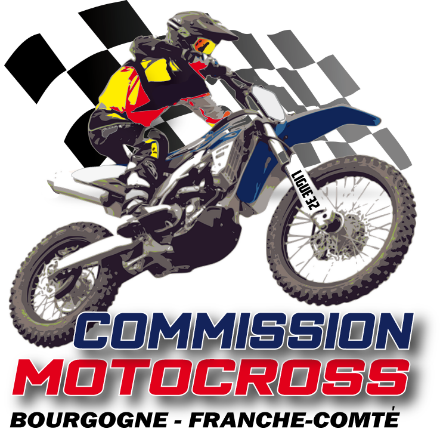 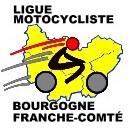 RÈGLEMENT CHAMPIONNATBOURGOGNE FRANCHE COMTEZONE OUEST (Côte d'Or, Nièvre, Saône et Loire, Yonne)ZONE EST (Doubs, Jura, Haute Saône, Territoire de Belfort)CATÉGORIESCYLINDRÉESLICENCESOBLIGATOIRESAGESREQUISMINI/MAXIDEMO KID*50 2T à 90cc 4TNET, NJ1, NJ2, EPP, LJD, NPP + Guidon Bronze6 à 11 ans*possible que pendant les entractes, si minimum 5 pilotes, le départ s'effectuant devant la grille. Pas de classement.*possible que pendant les entractes, si minimum 5 pilotes, le départ s'effectuant devant la grille. Pas de classement.*possible que pendant les entractes, si minimum 5 pilotes, le départ s'effectuant devant la grille. Pas de classement.*possible que pendant les entractes, si minimum 5 pilotes, le départ s'effectuant devant la grille. Pas de classement.MINICROSS 65cc65 2T 90cc 4TNJ1 + Guidon ArgentNJ2 + Guidon Or7-12 ans7-9 ansMINICROSS 85ccESPOIR 85cc85 2T à 150cc 4TNJ3 + Guidon OrNJ3CNCO9-11 ans12-14dès 15 ans125 125cc 2TNJ3CNCO - LUE13-14 ansdès 15 ansOPEN(MX 1 et MX2)100 à 125cc 2T175 à 250cc 4T126 à 500cc 2T251 à 450cc 4TNJ3CNCO – LUE " "13-14 ans15 ans""VETERAN BRONZEVETERAN ARGENTVETERAN ORFEMININE125 2T à 650cc 4TNCO - LUE39 ansVETERAN BRONZEVETERAN ARGENTVETERAN ORFEMININE125 2T à 650cc 4TNCO - LUE49 ansVETERAN BRONZEVETERAN ARGENTVETERAN ORFEMININE125 2T à 650cc 4TNCO - LUE59 ansVETERAN BRONZEVETERAN ARGENTVETERAN ORFEMININE125 2T à 650cc 4TNCO - LUE13 ansQUAD125 2T à 250 4T550 2T ou 4T maxiNJ3CNCO - LUE12-14 ansQUAD125 2T à 250 4T550 2T ou 4T maxiNJ3CNCO - LUEdès 15 ansPIT BIKE88 à 190cc 4T moteur horizontalNJ3CNCONPP12-14 ansdès 15 ansdès 7 ansJusqu’à 12 jrs avantL’épreuveDROIT D’ENGAGEMENTMINICROSS : 30 €                     PIT BIKE : 40€ 		                   MOTOCROSS : 40 €Moins de 12 jrs avant l'épreuveDROIT D’ENGAGEMENT MAJOREMINICROSS : 50 €                     PIT BIKE : 60€                                         MOTOCROSS : 60 €                               COMMENT ?Créer un profil. Demander un n° de course (le n° n'apparaissant plus dans la grille signifie qu'il est déjà attribué). Celui-ci sera validé ou modifié par le Président de la Commission MX ou le Délégué.Les numéros de course des Championnats de France sont prioritaires.DELAILe mercredi précédent la manifestation à 12h00Passé ce délai, aucune inscription ne sera possible. Un pilote ne pourra pas rouler si son nom ne figure pas sur les listes des engagés.Délégué MXOUESTDéléguéPit BikeDéléguéSupermotardDélégué MXESTArnaud BENNER06 41 54 66 66nono.benner.21@gmail.comJérôme GABETTE06 78 47 19 60jerome.gabette@yahoo.frCharlotte MERCIER06 15 11 44 79liguebfc.supermotard@gmail.comEn Instance de décision   1er25 Pts5me16 Pts9me12 Pts13me8 Pts17me4 Pts2me22 Pts6me15 Pts10me11 Pts14me7 Pts18me3 Pts3me20 Pts7me14 Pts11me10 Pts15me6 Pts19me2 Pts4me18 Pts8me13 Pts12me9 Pts16me5 Pts20me1 Pt